Советы по безопасной работе в сети Интернет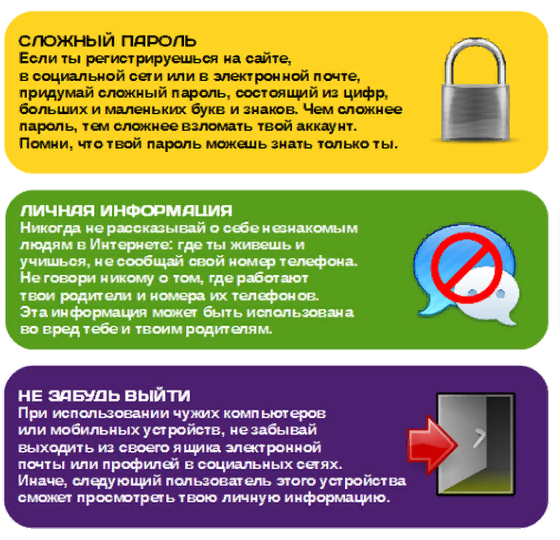 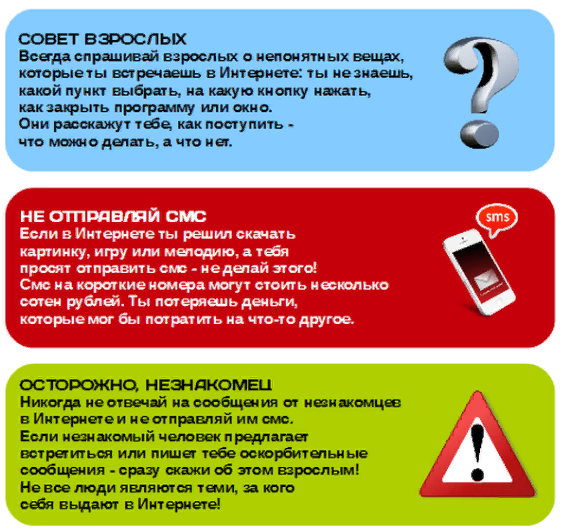 Общие правила поведения в сети ИнтернетНЕЛЬЗЯ!1. Всем подряд сообщать свою частную информацию (настоящие имя, фамилию, телефон, адрес, номер школы, а также фотографии свои, своей семьи и друзей).2. Открывать вложенные файлы электронной почты, когда не знаешь отправителя.3. Грубить, придираться, оказывать давление — вести себя невежливо и агрессивно.4. Не распоряжайся деньгами твоей семьи без разрешения старших - всегда спрашивай родителей.5. Не встречайся с Интернет-знакомыми в реальной жизни — посоветуйся со взрослым, которому доверяешь.Прокуратура Бурейского района,п. Новобурейский, ул. Горького, д. 8;Единый экстренный телефон: 112 (для любых операторов мобильной связи).Для вызова полиции - 102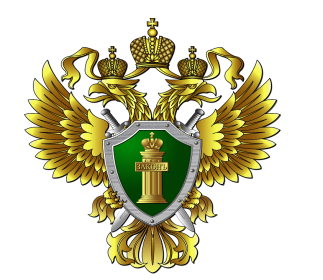 Прокуратура Бурейского районаБуклет по теме:«БЕЗОПАСНЫЙ ИНТЕРНЕТ»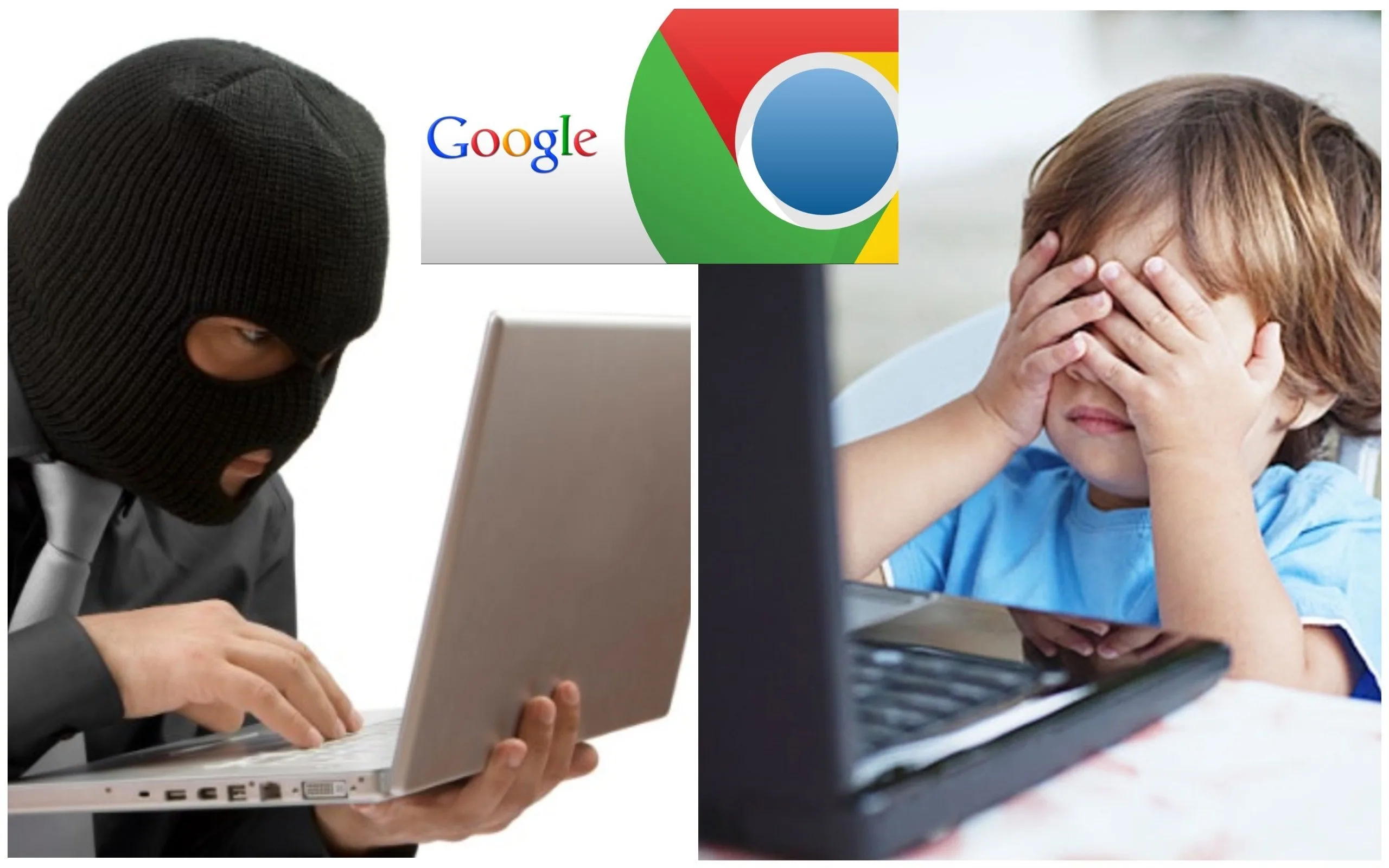 п. Новобурейский2024 год